BLOOMINGDALE  BOROUGH BOARD OF HEALTH MEETING AGENDAFebruary 1, 2016	•	7:00 P.M.I.	CALL TO ORDER. -Mary Ann Fallon, PresidentII.ROLL CALL:President:Vice President: Members:Alternate #1:Alternate #2: Council Llaison: Administrative  Staff:Maty Ann Fallon Rory LovelaceLinda Parry Carney, Maureen Tierney, Kristen Petersen, Kelly Innamorato, Sally FaneJason Reynolds VacantDawn HudsonPeter Correale, Health Officer/Secretaty Gail Gratzel, Senior Registered Environmental Health SpecialistAPPROVAL  OF MINUTES. January 4, 2016REPORTS.Monthly Activity ReportRetail Food Inspection Summary ReportUNFINISHED BUSINESS.Community Health Assessment (CHA) and Community Health Improvement Plan (CHIP) - statusAccreditation -statusMayors Wellness Campaign2016 BudgetNEW BUSINESS.PUBLIC DISCUSSION.ADJOURNMENT.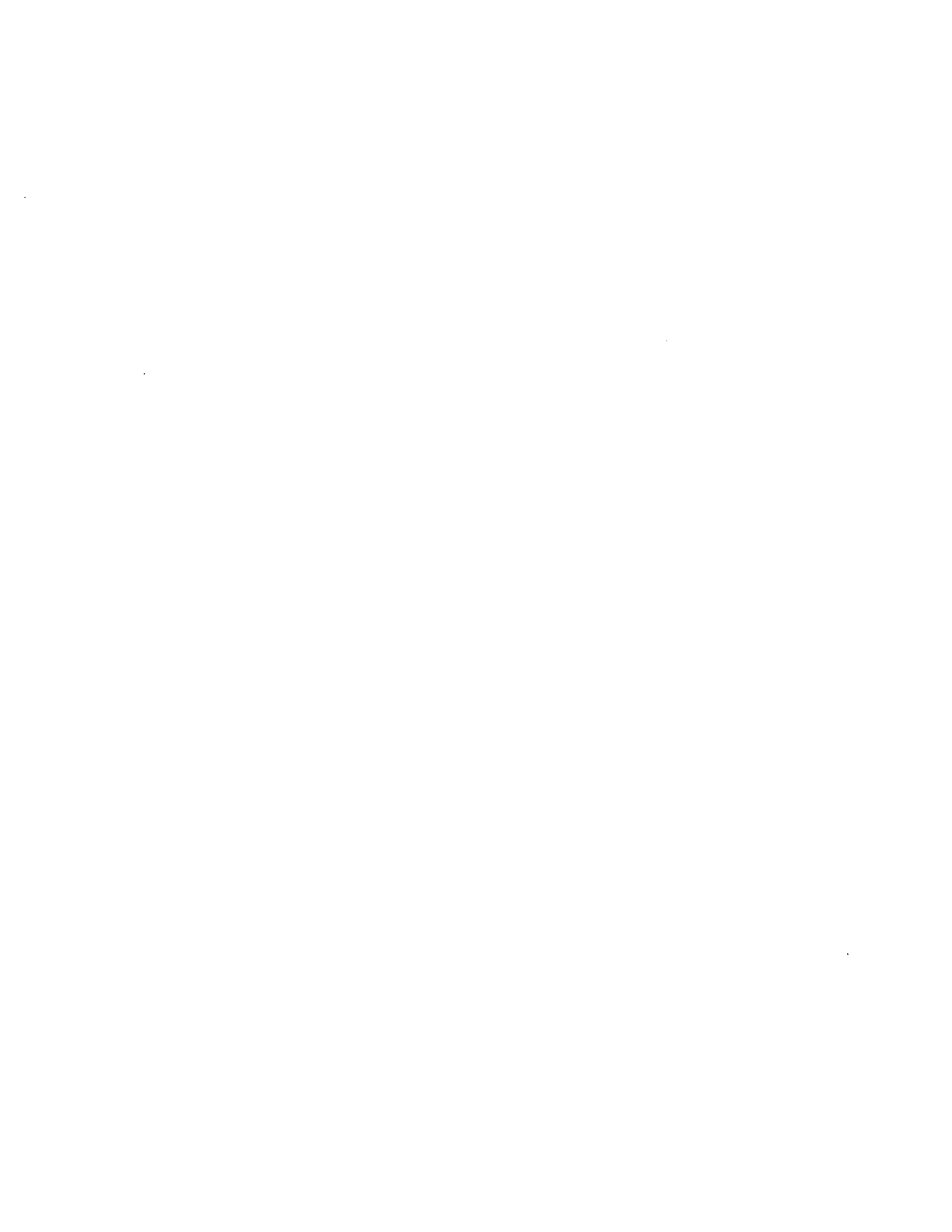 BLOOMINGDALE BOARD OF HEALTH REGULAR MEETING MINUTES - January 4, 2016Call to Order.Mary Ann Fallon called the meeting to order at 7:07 p.m.Roll Call.Present:	Falion, Carney, Petersen, Tie1ney, Inna1norato, and FaneAlso Present: Peter Correale, Health OfficerApproval of Minutes November 2, 2015.Motion was made by Ms. Fane to approve the November 2, 2015 minutes as presented.  This Motion was seconded by Ms. Innamorato and was unanimously approved.Reorganization - Election of Officers.On motion by Ms. Fane with a second by Ms. Carney Mary Ann Fallon was nominated as President of the Board of Health.  No other nominations being presented the nominations were closed and on vote Ms. Fallon was unanimously elected as President for 2016.On motion by Ms. Carney with a second by Ms. Fane Rory Lovelace was nominated as Vice­ President of the Board of Health.  No other nominations being presented the nominations were closed and on vote Mr. Lovelace was unanimously elected as Vice-President for 2016.Acceptance of Reports.On motion by Ms. Carney with a second by Ms. Petersen the Health Department reports were approved as submitted.Unfinished BusinessC01mnunity Health Assessment (CHA) and Community Health Improvement Plan (CHIP) -The Health Officer updated the Board on the current status of both documents reporting that the CHA is scheduled for completion by the end of January 2016 and the CHI P by the end of June 2016.Accreditation -The Health Officer updated the Board on progress made toward accreditation to include review of job description, strategic plan development, completion of customer service training, and development of cultural competency training.2016 Budget -The Health Officer reminded the Board of the need to adopt a 2016 operating budget for presentation and consideration of the both the Borough Administrator and Governing Body. No action was taken by the Board at this time.New BusinessMayors Wellness Campaign -The Health Officer reported that the Mayor is in agreement to name a Mayors Wellness Campaign task force for 2016. The Health Officer requested interested Board members to serve on this committee. Both Ms. Innamorato and Tierney expressed a desire to be pait of this initiative. Both names will be submitted for consideration of the Mayor.Senior Outreach -The Health Officer repmted that publicity of Department events will be broadened to include area-wide churches, barbershops, beauty parlors, andlaundromats.  In addition, the Department will collaborate with the Senior Center Coordinator for future programing and outreach initiatives.Board of Health Presidents Committee - The Health Officer repmted the desire to meet occasionally throughout the year with Presidents of all Board of Health within the service area to discuss mutual topics.2016 Winter/Spring ProgramsHealth Bones - The seminar at Senior Center to be presented by NORWESCAP was cancelled and will be rescheduled in the first quarter of 2016.Poison Prevention - The Health Educator will initiate the contest and education seminars at Martha B. Day school in March 2016.  The Health Officer will request at least two Board members serve as poster contest judges.School/Preschool Audits -The Health Officer repo1ted audits are underway to be completed in the first quarter of 2016.Pre-school vision screening - A vision screening is scheduled at Bloomingdale Day Care in the month of January 2016.Safety Training for Seniors -A program provide in Florham Park will be schedule at the Bloomingdale Senior Center in the first qumter 2016 depending on space availability.Retail Food Classes -Education food service training programs have been scheduled in 2016 for January 18, 28 and Februa1y 10, 13, and 18.Child Health Conferences - Scheduled bi-annually throughout the year. Located at the Kinnelon Health Department. Also available are adult VFC vaccination to all you meet eligibility requirements.Public DiscussionMotion was made by Tierney to open the meeting to public discussion.  This Motion was seconded by Ms. Parry and all voted in favor.  Ms. Parry recommended Department staff research possibilities for educational oppmtunities to help residents better understand both the Affordable Care Act and Insurance Marketplace given the heightened  level of confusion regarding these topics. As no one else wished to address the Board, motion was made by Ms. ltmamorato to close the meeting to public discussion.  This Motion was seconded by Ms. Tierney and all voted in favor.AdjournmentMotion was made by Ms. Innamorato to adjourn the meeting at 8:25 p.m.  This Motion was seconded by Ms. Tierney and all voted in favor.Approved:Peter Correale, Health Officer/SecretarySubject: Administration  Report -December  2015Core ActivityAdministration Health  Promotion Narrative:Environmental Healthyout11 cam 1sNarrativeFood SurveillanceNarrative:Food Class:Public Health Nuisance	 	Narrative:Enforcement  Actions  and Complaint Investigations Bloomingdale:Florham Park: Trader Joe's -No hot water in men's room -Abated Kinnelon: Gravel Hill Road  - Garbage in back yard  - OngoingPequannock: PHN-7 /11Greenview  -  Garbage cans left out all the time  - Abated Riverdale:  Commercial Property- Litter and debrisB0dly ArtCommunicable  Diseases Reportable D1' seaseNarrativeImm11n1.zatt' ons - Sch00I ProgramNarrative:School Immunization Audits­ PequannockHill view  Elementary  Ks'• Stephen J Gerace- K-Sth Kolbe Immaculate K-s••Pre- K Vision Screening conducted at Holy Name School 21students  screened  6  referrals*** 1child reportedly had follow up already, resulting in glasses prescription.Rabies & Zoonosis ControlNarrative:Maternal and Child HealthIn fant & PrescIiooI Ch1 'ld ren - 6 mont hs to 18; years 	Ch1'ldh 0 0d Lead P01 'son1n£r 	NarrativeBloomingdale Childhood Lead Investigation Update (December 2015)Dust wipe clearance samples taken by independent licensed lead contractor. All samples pass except for dining room floor which does not meet clearance levels. Dining room is cleaned and resampled. Resample dust wipes pass  and home passes all clearance sampling.Child has blood lead level tested again and levels continue to go down.Family plans to move back into the home in the near future.F.  Adult Health1. Cancer ServicesCardiovascular  DiseaseAdults (18-59) Adult Health Services /PHN Visits Table 1Table 2 Adult Immunizations (doses) 18 - 59 years of age4. Older Adults (60+ years of age) Adult Health Services/PHN Visits Table 1Table 2 Adult Immunizations (doses) 60 + years of ae eII Elective ActivityVision VisionVital StatisticsMeetings/Trainings:Gail and Christie went to North Jersey Health Collaborative meeting - voting for the CHIPPete, Gail and Christie participated in a webinar, 'Aligning the Plans' which is part of the N.J. Gaining Ground InitiativeGail and Christie attended a work session regarding Performance Management Measures Accreditation  Update:Employee Satisfaction Survey finalized and deployed to staffDomain 8, Maintain a competent public health workforce: Revisions made to Workforce Development Plan; Planning stages with Rutgers University for in house Cultural Competency ClassStart to review Domain 9, Evaluate and Continuously Improve Processes, Programs, andInterventions.Binder started for Domain 2; Investigate Health Problems and Environmental Public Health Hazards to Protect the Community. Several examples of required documentation gathered; collaboration with PHNs, REHSs & Health Ed. Began in order to begin gathering required documentation.Programs / Education  (Public Health Nurses)Home visits-Jean and Jackie went on a home visit in Riverdale, resulting In a second inspection Jean went on a home visit in Pequannock per Dial a Ride RequestSue went on a home visit at Pequannock Police request, resulting In confused elderly female transported to hospitalJean and Sue went on a home visit to Pequannock resident, per neighbor concern, resulting in no action at this time by departmentEducation/ ConferenceSue, Pete and Christie participated in a webinar regarding influenza "Protect yourself ond those aroundyou.11Sue and Pete attended the North Jersey Health Collaborative meeting at Chilton Hospital [Passaic County Committee.Sue participated in a Tick Borne Disease Webinar.2015 Average Food Handling Class Test ScoresMOUNT HOLLY1/29/2016	Inspection Activity ReportBus. T)])e"'ALLlnsp. T)])<:"'ALL. Eva!. Type=ALL. Reason=ALL FROM 10101/2015 TO 1213112015 Sort By: Trade NameFULLCo. Name	Street	Date	lnsp	Evaluation	ReasonSubtotal	:	16INITIALKINGS CORNERSubtotal T2'P_e:REINSPECTIONBLOOMINGDALE HOT BAGEL KINGS CORNERSubtotal TrP_e:TOTAL:	19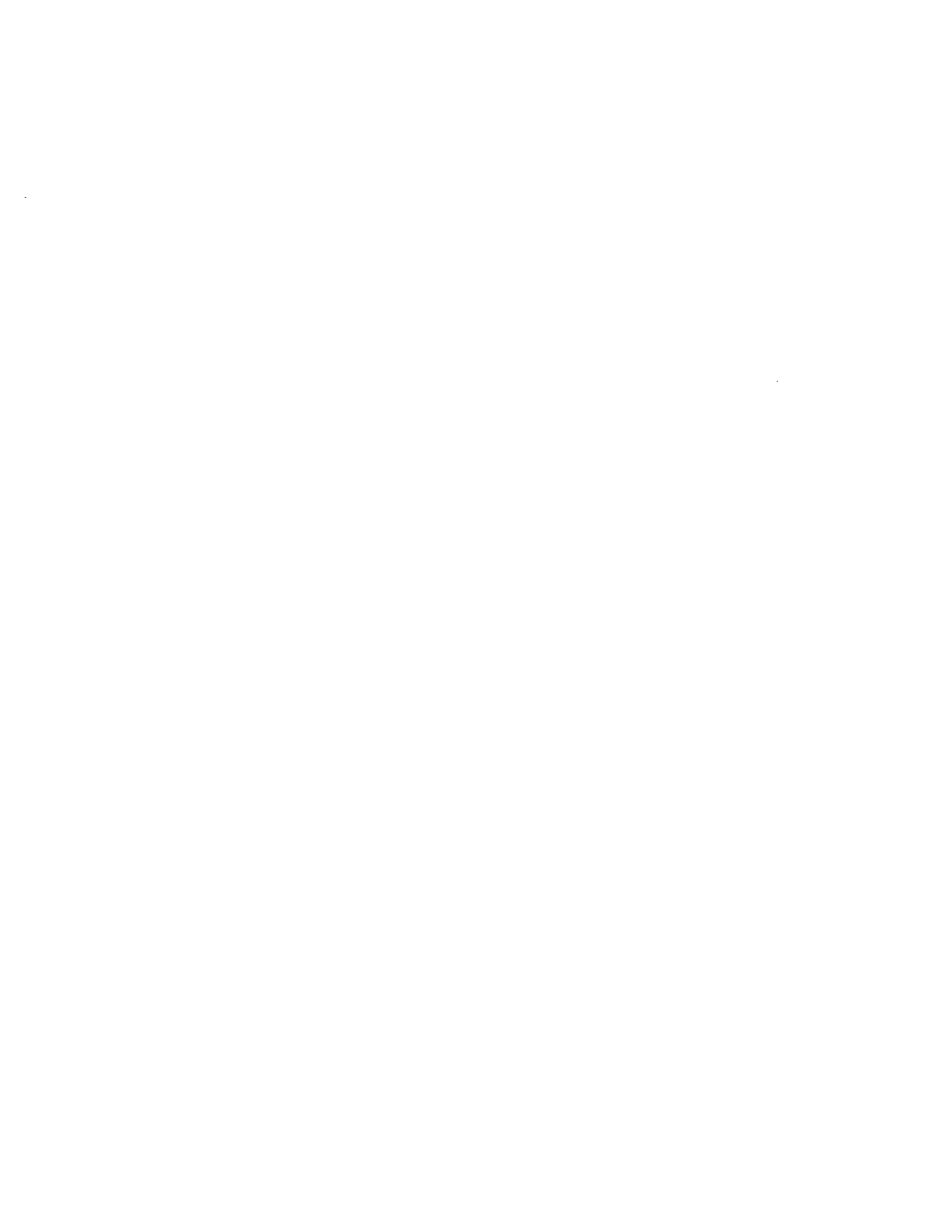 N o r t h J e r sey	H ea lt h Co l la b	r	t i y e      yo u r h ea l th m a tte rs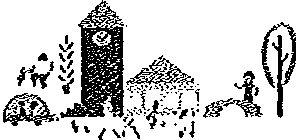 Process Outline, Deliverables and Key Dates...:;.·• Ji1s f t..w1ri. l:!W!ir:¥.i.\e,t.#1,:::::-; ·: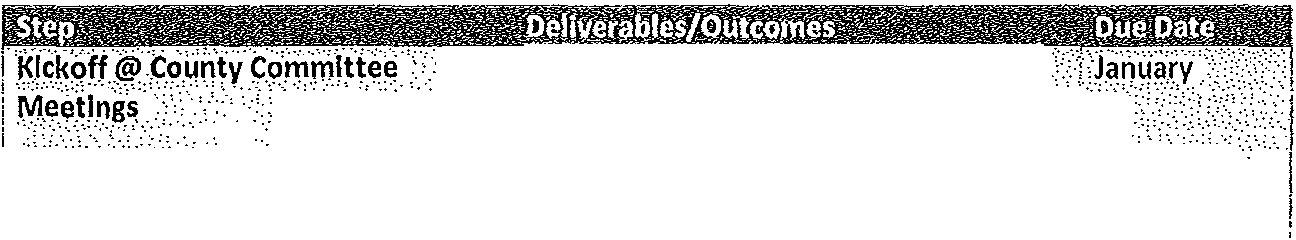 ·	' .:• Staluiholderldelitiflcatioli Exerdse ·..;·.•: · ; ·····. ..	••. : (wrkshet #2!	> <: ·. : <.: . . ·.· '.' lISta  e.hl  er Engaeent.Scorear . J	sheet #3 (complet d by Workgroup . , February 1i Objec.tlve !?< Oµtcoriie Development	' Worksheet #4 (partial)	·• · • ··•·  ·  JJelfolry 29 '·IIii[ :.:; ;::;;;J;,:::;;;;, )b:;:...Ui ,..., .'.·M·M.·.·;··..•...-·...·.·.·rr·.·cc··-·.•.:.•.;,••1iA.s smilt.  '.. . .. . .  . .	. .	...·.·:·X' ·J for.Population Health Scl,ences	..'..,C .'	. .	...	. / l£t 0	ft:! iii 0r,cE•.-!-	stj	ies o ·iomeraiia .·..·.···· <•· ·'·1)J1:·. ·.·•. :I!.'i\'.·.·/}\;:<·: c ::'•i·.·.····. . /. }•.c·.F\/f ·} ;yjf	f	i	itJa g.!r.'. gy'.- [\·\ :{.)·>.;,.•··].  ;::::;;;::,:•"· !	iit:::(<o=pOtod by w":; .•!::;;•	·.•i! H lth 1.ppr?¥.e.Oient	<1trix ··	! WP. ()rksheMe1: u7 ..w... . k. • ·.h,·	tts. :·.(..· ;- >! i\' : .. .. \'\: >.:I'i   :;:·::· :·. ·.. ·..  · ·.· =  :	•  ·	artner0  s:	or  s  eet	.. ::::·.:..... . . :. ·. · '· ,  ·.· ·i Fl11al	lans S mltt_ed t,o r-J!Hf Bo_rdJ oard Appr?al, of ln.:'plement tlon Pla n ·. •..·...j.•JJ•. u,..lnYe.;O ...... , jl C(l!Jl.ltv C()m111lttee Meeting- Launch.	NA	·	·	· ·	!! of hnplementatlon "r9cess ...·	•   : iCounty Steering Committees (Cha ir, Data Liaison, Work Group Leads wlll meet monthly with support from Atlantic Center for Population Health Sciences (ACPHS) to guide process and ensure alignment across issues)«  njhealthmatfers.org	hltp:/fu\"l\l/,njheallhn1allers.orglindex.p1p?module:::Tiles&controller=lndex&aclion=displ   ay&alias=PassaicAccess to Health CareMetrics/IndicatorsIn 2014, 80.1% of adults (up from 74.5% in 2010) and 95.2% of children (up from 93.0%In 2010) In Pasaic County had health Insurance	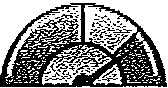 Comparison:U.S. Counties80.1 percentMeasurement Period: 2014Impacted Populations GeographiesUnknown. May be more prominent In younger communities or those with higher Hispanic/Latino populationsDrivers (Why's)Immigration StatusPoverty & ALICEDlfflculty Finding Enrollment AssistanceStakeholders & Resources. njheafthnlatters.org	hUp;//...wt\'l.njhealthmatlers.orgtindex.php?n\odule=Tiles&control!er=iodex&action=display&alias=PassafcCaregiver HealthMetrics/Indicators1.1 million unpaid family caregivers in New Jersey21.7% of caregivers reported poor or fair health20.0% of caregivers reported no physical activity in past monthof caregivers reported moderate to severe depressionImpacted PopulationsA person can take on careglvlng responsibilities at any point across the lifespan. There is general stress associated with holding a careglvlng role that Impacts health, however the most vulnerable caregivers include: - The elderly and those under 18 years of age - Those with poor health before they took on the careglvlng role - Those who are geographically or linguistically Isolated - Low-Income caregivers, Including A.L.l.C.E. 'population often hard to locate, as caregivers don't always identify as caregiversGeographiesEverywhereDrivers (Why's)Strain/stress of careglvlng responsibilitiesLack of time for general self-care and own medical appointments Social isolation / lack of social supportLoss of wages due to time demanded by careglving activities'l  njhealthn,atters.org	hltp:IA'l'\l/\'l,njhealthn1alters.org/index.php?rnodote::Til es&controlter:::1ndex&acl lon;::;display&alias=Passai cDiabetesMetrics/IndicatorsIn Passaic County, 32.8% of Medicare beneficlares were treated for diabetes In 2012   (•since 2009), but only 83.2% of Medicare diabetes had a blood sugar test in the past year.26.429.1Comparison:U.S. Counties32.8percentMeasurement Period: 2012Impacted  Populations GeographiesUnknownDrivers (Why's)ObesityStakeholders & ResourcesCardiovascular DiseasesMetrics/IndicatorsMany Medicare beneficiaries In Passaic County suffer from cardiovasucular diseasesIncluding:	HyperllpldemlaRateHyperlipidemia (53.5%) (56.4 % for those over 65)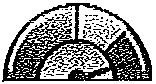 Hypertension (62.1%) (65.5% of those over 65) and 31.7% of all adult population (Death rate = 10.41100,000, up from 9.0 from 2006·2008)Heart Failure (17.9%) (19.1% for those over 65)Alrial Fibrillation (9.0%)	41.947.0Comparison:U.S. Counties53.5percentMeasurement Period: 2012Impacted PopulationsBlack, non-Hispanics are more likely to die from heart disease (217.4/100,000) or hypertensive heart disease (19.31100,000)Males have higher death rates from heart diseases (234.51100,000) and hypertensive heart disease (12.31100,000)Medicare beneficlares over aged 65 have higher rates of cardiovascular diseases Including hypertensionGeographiesHypertension by Age among Medicare Beneficiaries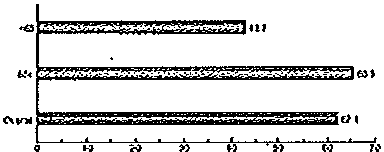 Emergency department visits for general hypertension are highest In Paterson (avg rate = 46.59/10,000),Heroin UseMetrics/IndicatorsIn 2014, there were 1,501 substance abuse treatment admissions for heroin in Passaic County (44% of all admissions)The 2014 rate of substance abuse related emergency department visits was	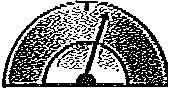 32.0 per 10,000 population (j from 41.6 In 2013)Comparison: NJ State Value32.0Age-Adjusted Rate per 10,000 populationMeasurement Period: 2014Impacted PopulationsAdults aged 25·29 (88% of heroin admissions) and males (70% of heroin admissions)·--	-------	----·----·	--------·--------·	--------------··-----------------·-GeographiesMunlclpalltles with the highest number of heroin and other opiate treatment admissions were: Paterson: 909Passaic: 179West Milford: 83 Clifton: BO Wayne: 63Drivers (Why's)Envtronmental/Socloeconomlc; 88% of substances abusers in Passaic County are <133% of the FederalBLOOMINGDALE  BOROUGH2016 HEALTH DEPARTMENT  BUDGETSub-Account  JustificationsDepaitment: Public Health Services Account:	330registration forms, inspection forms, computer supplies, etc.041042044TOTAL O&ESub-Account 22AConferences and MeetingsProvide opportunity for Board to attend conferences to keep current with public health issues.Education and TrainingProvide for required CEU's for Registrar and Deputy Registrar.DuesNJ Local Board of Health Association and State Registrars Association annual dues.Descl'iptionINTERLOCAL CONTRACTInterlocal service agreement with Pequannock Townshippage I$  300$ 500$ 100$2,000Request$ 90,8741129116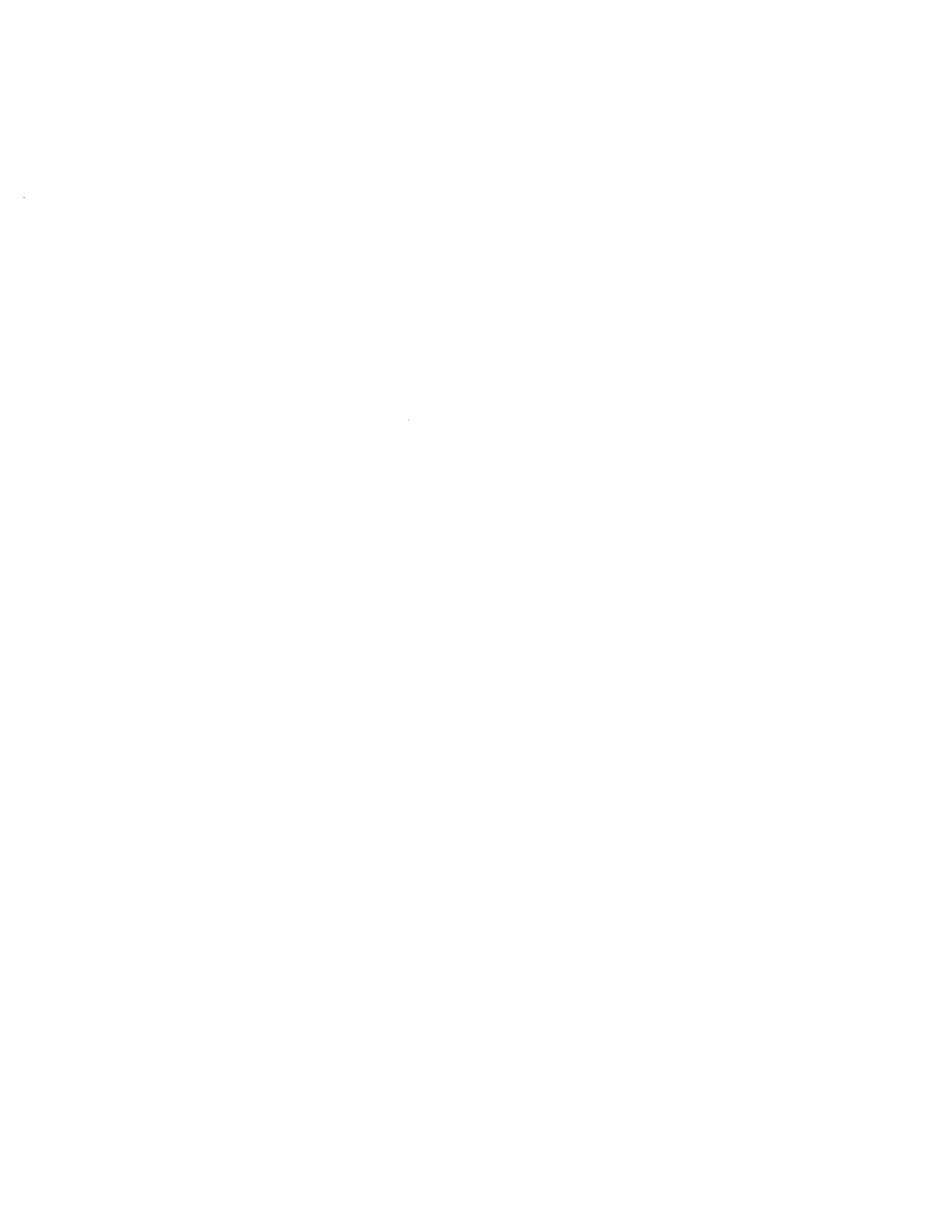 Pequannock Township Health Department 2016 Regional BudgetPetet'. Cotteale, Health Officer	$147,283         S51,549      $1,400		S8,500 S208,732 $110,128 $98,605 Gail Gratzel. Sen. Env. Health Spccia.list	$91,052        S31,868	$0	S4,300 S127,220 S25,000  Sl02,220 Tun Zachock, Env, 1-le:tltb Specialist	$68,825        S24,089    $12,000	S4,300  S109,213	$0 S109,213 Jacqueline Bourdony, Env. Health Specialist     $57,283      $20,049	$0		S4,300    $81,632	$0    $81,632 Chrisitc Jalmc, Health Educator	$47,306	$7,096	$0			$0   $54,4-02	$0 $54,4-02 Susan DeG:ra,v, Public Health Nurse	S53,732	S8,060	$0	$4,300      $66,091	$0     $66,091Jean Vrablik Public Health Nurse	S38,762	S5,814	so  $4,300     $48,876	$0 $48,876 Pet'. Diem, Public Health Nurse		$0		$0	so    $0	so         $0	so Performance Based Pay		$0		$0	so    $0	so   $0	so Reg?onal Qeerntional E.':Eenses		$0		$0	so    $0    $17,000	$0      $17,000Totfil	$504,242       $148,525    $13,4-00          $30,000  $713,167   $135,128   $578,039    $293,065      S114,96711/4/2015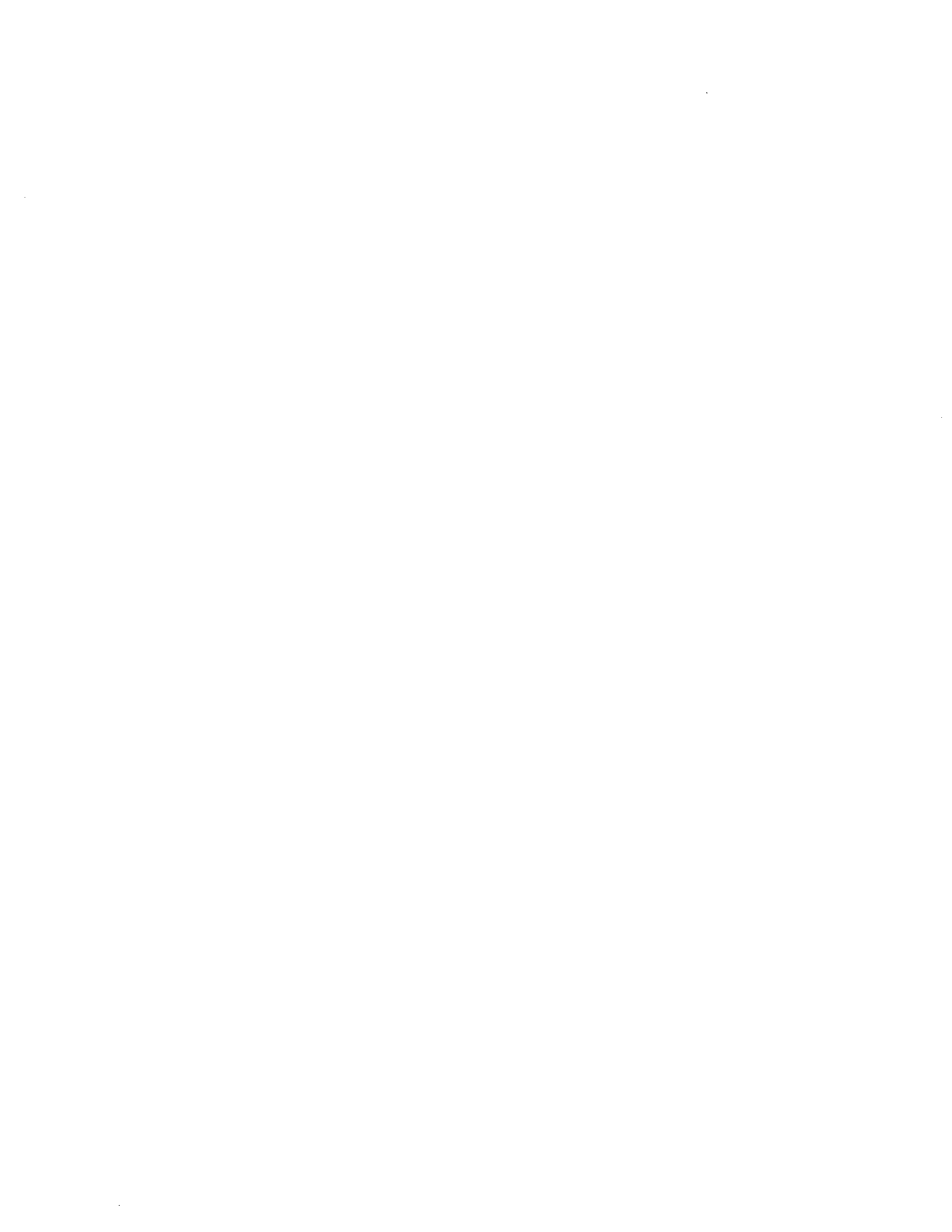 BloomingdaleFlorham ParkKinnelonPequannockRiverdalePlan Review00000Total facilities licensed617463Facilities inspected00000Facilities re-inspected00000Enforcement action00000BloomingdaleFlorham ParkKinnelonPequannockRiverdaleTotallicensed00000Pre- operational inspections00000Re-inspections00000BloomingdaleFlorham ParkKinnelonPequannockRiverdaleComplaints20541Investigations01000Enforcement actions00000BloomingdaleFlorham ParkKinnelonPequannockRiverdaleWell permits00000Septic permits00540Septic construction inspections002400Sewage site inspections00000Complaints00000BloomingdaleFlorham ParkKinnelonPequannockRiverdaleMassage salon inspections00000Tanning salon inspections00000Body artinspections10001BloomingdaleFlorham ParkKinnelonPequannockRiverdaleRiverdaleGastrointestinal Diseases001200Hepatitis B020000Hepatitis C000200Ly1ne Disease008400Vaccine Preventable Diseases010111OtherReportableDiseases00222BloomingdaleFlorham ParkKinnelonPequannockRiverdaleChildren se1ved annually<200% federal poverty level (unduplicated)000000Total visits000000Referred000000Children immunized (unduplicated)000000Total inununizations000000Influenza Vaccinations000000BloomingdaleFlorhamParkKinnelonPequannockRiverdaleRisk  assessments000000Age appropriate children referred for screening0000000Initial positives0000000Confirn1ed positive byvenous0000000Residences abated0000000BloomingdaleFlorham ParkKinnelonPequannockRiverdaleRiverdaleSeasonalinfluenzavaccine00000, ---------   -00, ---------   -0Zostavax vaccine00000, ---------   -00, ---------   -0Pneumococcal vaccine000000Tetanus vaccine00000BloomingdaleFlorham ParkKinnelonPequannockRiverdaleSeasonal influenza vaccine00000Zostava.xvaccine00000Pneutnococcal vaccine00000Tetanus vaccine00000Date of ClassPretest Sc<1rePosttestScorePercentIncreaseNumber01/12/15719322%13- R[verdale01/15/15677713%3 - Pequannock01/22/15Spanish Class- No test2 - Florham Park02/09/15678722%11-Rfverdale, 7 Peq.,2 Kfnnelon2/10/2015 - AM768915%46-Florhain Park2/10/2015- PM748412%6 - Florham Park02/25/15629233%18- Kinnelon03/05/15748513%3-FI. Park, 4 Peq., 7 Kinnelon03/17/15Spanish crass·No test27 - all Florham Park03/31/15Spanish crass- No test17 - all Florham Park04/06/1577.S9014%12- all Florham Park04/11/15799718%25· all Pequannock04/13/15628527%5 Peq., 11Kinnelon;5 Rlverdalej 3 Bloomlngdale05/07/15so8040%2-Peq uannock, -Riverdale06/08/15729020%18-Pequannock, 10·llloom!ngdale, 8-K!nnelon06/29/15638425%41-Bloomlngdale07/16/15788912%7·Rlverdale, 6·Klnnelon, 7-Pequannock08/10/15567828%2-Pequannock, 3-Bloominfdale08/20/1583918%13-Florham Park09/10/1578848%3·Rlverda1e, 12-Bloomlngdale, 5· Pequannock09/17/15689528%20 Florham Park (Lunch Volunte.ers)09/17/15Spanish Class- No test4 Florhant Park09/22/15638328%6 Florham Park10/05/15749220%9·K!nnelon, 2-Peq uannock, 3·Rlverdale11/10/2015 - AMCanceledSpanish11/10/2015 - PMCanceledSpanish11/12/15759420%14·R!verdale, 6·Peq uannock1 1·Klnnefon11/17/15729222%10 Florham Park11/17/15678420%12 Florham Park {College St. Elizabeth)12/07/15758815%20·Rlverdale, 7-Pequannock, 1-Klnnefon, 3- Bloomingdale12/10/15728011%21-Florham ParkBLOOMINGDALE BUTLER YOUTIDELAZIER FIELD10114115TZSATISFACTORYROUTINEBLOOMINGDALE HOT BAGEL A47MAIN STREET10122115TZCONDITIONALROUTINEBLOOMINGDALE SENIOR CITIZE103HAMBURG TURNPIKE11123115TZSATISFACTORYROUTINECINCO DE MAYO125HAMBURG TURNPIKE10105115TZSATISFACTORYROUTINEICE CREAM PLUS, INC78MAIN STREET12108115TZSATISFACTORYROUTINEKWIK SHOP21MAIN STREET11123115TZSATISFACTORYROUTINELINA'S RISTORANTE49MAIN STREET12123115TZSATISFACTORYROUTINEMARTHA B DAY SCHOOL225RAFKIND RD.10102115TZSATISFACTORYROUTINENORTH JERSEY COMMUNITY N23BRANDT LANE12117115TZSATISFACTORYROUTINEOTTO'S DELI135GLENWILD AVENUE11103115TZSATISFACTORYROUTINESAMUEL R DONALD SCHOOL31CAPTOLENE AVE10102115TZSATISFACTORYROUTINESEPPUKU TATTOO145MAIN STREET12115115TZSATISFACTORYROUTINETHAI JASMINE CUSINE137MAIN STREET10/05/15TZSATISFACTORYROUTINEUNION AVE DELI & CATERING126UNION AVENUE12/18/15TZSATISFACTORYROUTINEWALKER'S DELI217AHAMBURG TURNPIKE12/22/15TZSATISFACTORYROUTINEWALTER T BERGEN SCHOOL225GLENWILD AVE.10/01/15TZSATISFACTORYROUTINESub-AccountDescriptionRequest023Advertising and Printing$  300Provide funding for public notices of Boardof Health actions including ordinance publications(ordinance advertising by reference.)028Professional   Senices Appropriation for Public Assistance$  500036Office SuppliesProvide for general clerical supplies, audio/visual ,$ 300minor office equipment, vital.statistic fonns/binders,Munilitics2010Perform:mc(Rcgion:il2016Municipal2015Municipal2014MunicipalMuniliticsP2J?ubtion% of P2J?.A....,,Env.PHNCHESB:.sed P:arO&ESb=Sh=Sb:arc% ChBloomingdale7,65615.72°/o$15,502$46,073$18,074$8,553$0S2,673S90,874S90,290$88,6090.65°/oJ.1orham Parle11,69624.02°/o$23,682$70,385$27,612$13,066so$4,083$138,827$137,934S135,3670.65°/oKinnelon10,24821.04°/o$20,750$61,671$24,193$11,448$0S3,577$121,64-0$120,858Sl 18,6080.65/oPequannock15,54031.91°/oS31,465$93,518S36,686$17,360$0S5,425$184,4$4$183,268$179,8560.6510R.i\.·et'.dale3,5597.31°/o$7,206$21.418$8,4-02S3,976so$1.242$42,244$41,972$41,1910.65°/oTotfil48,699100.000/o$98,605S293,065$114,967$54,402$0$17,000$578,039$574,322S563,631